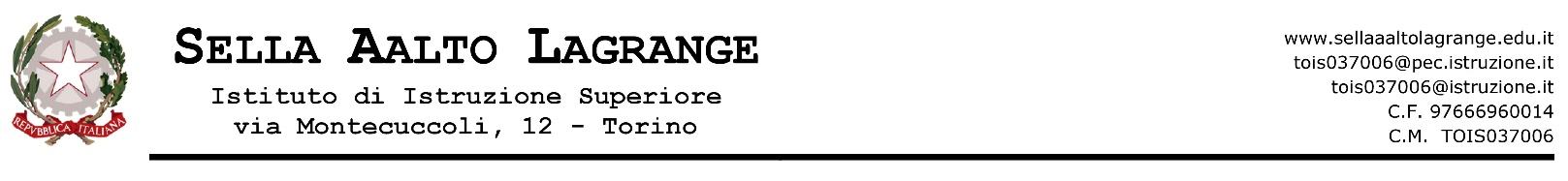 Documento del Consiglio della Classe V   A – CORSI DIURNI Indirizzo   SERVIZI COMMERCIALIrelativo all’azione educativa e didattica realizzata nell’ a. s. 20__ /20__  (D.Lgs. 62/2017, art. 17, c. 1)Torino, 15 maggio 20__.I.	Obiettivi generali dell’indirizzo di studio 	........................................................................................	pag. 1) 	Quadro orario2)   Il profilo educativo, culturale e professionale3) 	Risultati di apprendimento comuni a tutti i percorsi degli Istituti professionali II.	Obiettivi educativo-comportamentali trasversali raggiunti	........................................................................	pag. 	III.	Obiettivi educativo-cognitivi trasversali raggiunti 	........................................................................	pag. 	IV.	Presentazione sintetica della classe	.....................................................................................................	pag. 1) Formazione del Consiglio di Classe nel corso del triennio2) Numero dei componenti della classe e risultati conseguiti nel corso del triennio3) Elenco alunni che hanno frequentato la classe quinta4) Tempi del percorso formativo relativi alla classe V5) Situazione della classe nell’anno scolastico in corso.6) Casi particolari (allegato C)7) Elenco candidati esterni assegnati alla classe V.	Conoscenze, competenze, capacità acquisite	 ......................................................................................	pag. 	a) Conoscenze, competenze, capacità acquisite nell’ambito dei singoli insegnamenti (allegati A)b) Contenuti dei singoli  insegnamenti  (allegati B)VI.	Nodi tematici pluridisciplinari	......................................................................................................................	pag.	VII	Particolari attività curricolari ed extra-curricolari	........................................................................................	pag. 1)  Visite didattiche, viaggi d’istruzione, scambi culturali2)  Iniziative complementari e/o integrative (ex DPR 567/96  e Dir. 133/96)3)  Valorizzazione delle eccellenze4) Educazione civica VIII.	Criteri e strumenti per la  valutazione approvati dal C.d.C.	.............................................................	pag.	  1) Fattori ed elementi presi in esame per la valutazione collettiva2) Processi attivati per il recupero, il sostegno, l’integrazione.IX.	Percorsi per le competenze trasversali e per l’orientamento (PCTO)......................................................... 	pag. 1) Natura e caratteristiche dei percorsi		2) Competenze specifiche e trasversali acquisite dagli studenti3) Monte ore certificato per ogni studenteX.	Prima prova scritta d’Esame	 ...................................................................................................................    pag.   1) Date di svolgimento delle simulazioni2) Testi somministrati (allegato D)3) Indicatori per la valutazione declinati in descrittori di livelloXI.	Seconda prova scritta d’Esame: elementi utili e significativi per l’elaborazione delle tracce ……………. .        pag. Indicazioni per la definizione della seconda prova, in base a quanto descritto nei Quadri di riferimento        allegati al DM 164 del 15/06/2022 e  alla luce di quanto indicato nell’OM 45/2023:    Nuclei fondamentali di indirizzo correlati alle competenze in uscita a cui fare particolare riferimento nella stesura delle tracce e relative considerazionib) Indicatori per la valutazione declinati in descrittori di livello c) Materiali che possono essere messi a disposizione dei candidati per lo svolgimento della II prova  ……     pag.   2) Simulazioni della seconda prova scritta: …………………………………………………………………………………………………….   pag.Date di svolgimento Testi somministrati (allegato E)XII.	Colloquio d’Esame		..................................................................................................................	pag.    1) Date di svolgimento delle simulazioni2) Materiali per l’avvio del colloquioTipologia dei materiali individuati e attinenti alle Linee guida per gli Istituti Tecnici e Professionali, in base a quanto definito dall’art. 22, c. 3 dell’OM 45/2023Esempi di materiali utilizzati nelle simulazioni (allegato F)3) Indicatori per la valutazione declinati in descrittori di livello (OM 45/2023 – All. A)ALLEGATII. OBIETTIVI GENERALI dell’INDIRIZZO di STUDIO: 	Indirizzo Servizi per la sanità e l’assistenza socialeQuadro orario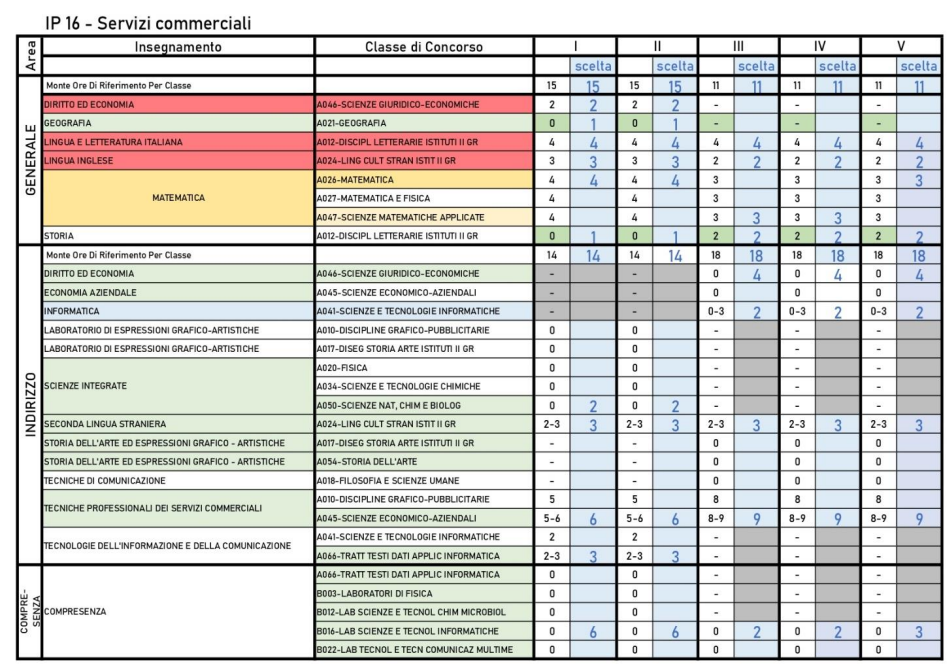 2) Il profilo educativo, culturale e professionale     3) Risultati di apprendimento comuni a tutti i percorsi degli  Istituti ProfessionaliII. OBIETTIVI EDUCATIVO-COMPORTAMENTALI TRASVERSALI raggiunti rispetto alla programmazione inizialeIII. OBIETTIVI EDUCATIVO-COGNITIVI TRASVERSALI 	raggiunti rispetto alla programmazione inizialeIV. 	PRESENTAZIONE SINTETICA della CLASSEFormazione del Consiglio di Classe nel corso del triennio2) Numero dei componenti della classe e risultati conseguiti nel corso del triennio3) Elenco alunni che hanno frequentato la classe quinta4) Tempi del percorso formativo relativi alla classe V5) Situazione della classe nell’anno scolastico in corso.a) Metodologieb)  Esiti raggiunti complessivamente rispetto agli obiettivi educativi-comportamentali e   cognitivi programmati6) Casi particolari (allegato C)I casi particolari sono descritti nell’allegato C.7) Elenco candidati esterni assegnati alla classeV. CONOSCENZE, COMPETENZE, CAPACITÀ ACQUISITEa) Conoscenze, competenze, capacità acquisite nell’ambito dei singoli insegnamentiViene allegata una scheda per ogni insegnamento (Allegati A). Gli allegati A sono stati predisposti secondo il seguente ordine: Lingua e letteratura italiana, Storia, Lingua inglese, Matematica , Diritto ed economia, Tecniche professionali dei servizi commerciali, Seconda lingua straniera – francese, informatica,  Scienze motorie, Religione.Il docente ITP – cl. conc. B016 – effettua tre ore di compresenza durante le lezioni relative all’insegnamento di Tecniche professionali dei servizi commercialib) Contenuti degli insegnamenti Viene allegata una scheda per ogni insegnamento (Allegati B). Gli allegati A sono stati predisposti secondo il seguente ordine: Lingua e letteratura italiana, Storia, Lingua inglese, Matematica , Diritto ed economia, Tecniche professionali dei servizi commerciali, Seconda lingua straniera – francese, informatica,  Scienze motorie, ReligioneVI. NODI TEMATICI PLURIDISCIPLINARIVII. PARTICOLARI ATTIVITA’ CURRICULARI ED EXTRACURRICULARI1)  Visite didattiche, viaggi d’istruzione, scambi culturali2)  Iniziative complementari e/o integrative (ex DPR 567/96  e Dir. 133/96)3)  Valorizzazione delle eccellenze4) Educazione civica Attività e percorsi programmati (secondo quanto previsto dal D.M.  22/06/2020, contenente le “Linee guida per l’insegnamento dell’educazione civica” ai sensi dell’art. 3 della L. 92/2019)Conoscenze e competenze maturateVIII. CRITERI e STRUMENTI per la VALUTAZIONE approvati dal CONSIGLIO di CLASSE1) Fattori ed elementi presi in esame per la valutazione collettiva(impegno, partecipazione, progresso, livello di socializzazione, capacità di giudizio critico, competenza nella comunicazione e nella rielaborazione dei dati acquisiti)2) Processi attivati per il recupero, il sostegno, l’integrazione.IX. 	PERCORSI PER LE COMPETENZE TRASVERSALI E PER L’ORIENTAMENTO	(PCTO)1) Natura e caratteristiche dei percorsi2) Competenze specifiche e trasversali acquisite dagli studentiMonte ore certificato per ogni studenteX. PRIMA PROVA SCRITTA D’ESAME	1) Date di svolgimento delle simulazioni2) Testi somministrati nelle simulazioni (allegato D)3)	Indicatori per la valutazione declinati in descrittori di livello (deliberati nel Dipartimento di Lettere, sulla base del Quadro di riferimento per la redazione e lo svolgimento della prima prova scritta dell’Esame di Stato, contenuto nel DM 1095 del 21/11/2019)NB. 	«Il punteggio specifico in centesimi, derivante dalla somma della parte generale e della parte specifica, va riportato a 20 con opportuna proporzione (divisione per 5 + arrotondamento)» (QdR prima prova scritta, DM 1095/2019).	Per gli allievi con DSA non vengono considerati gli errori relativi all’ortografia, alla morfologia e alla punteggiatura.XI.  SECONDA PROVA SCRITTA D’ESAME: ELEMENTI UTILI e SIGNIFICATIVI per l’ELABORAZIONE delle TRACCE Indicazioni per la definizione della seconda prova, in base a quanto definito nei Quadri di riferimento allegati al DM 164 del 15/06/2022 e alla luce di quanto indicato nella OM 45/2023 che recita: «[…] Negli istituti professionali di nuovo ordinamento, la seconda prova non verte su discipline ma sulle competenze in uscita e sui nuclei fondamentali di indirizzo correlati.»RELAZIONE TRA NUCLEI TEMATICI FONDAMENTALI, COMPETENZE E INSEGNAMENTI INTERESSATIa) Nuclei TEMATICI FONDAMENTALI DI INDIRIZZO CORRELATI ALLE COMPETENZE IN USCITA a cui fare particolare riferimento nella stesura delle tracce e relative considerazionib) Indicatori per la valutazione declinati in descrittori di livelloc) materiali che possono essere messi a disposizione dei candidati per lo svolgimento della seconda provaa titolo di esempio, La commissione potrebbe mettere a disposizione dei candidati:Estratti del Codice civileModuli per la compilazione del budgetEstratti di normativa di settore riferiti a sicurezza e trattamento dati Contratto di lavoro: esempioContenzioso nel rapporto di lavoro: esempioDiagramma di flusso: esempio 2) Simulazioni della seconda prova scrittaDate di svolgimentoTesti somministrati (allegato E)XII. COLLOQUIO D’ESAME1) Date di svolgimento delle simulazioni2) Materiali per l’avvio del colloquio	Tipologia dei materiali individuati e attinenti alle Linee guida per gli Istituti Tecnici e Professionale, in base a quanto definito dall’art. 22, c. 3 dell’OM 45/2023, che recita: «Il materiale è costituito da un testo, un documento, un’esperienza, un progetto, un problema» 	Esempi di materiali utilizzati nelle simulazioni (allegato F)3) Indicatori per la valutazione declinati in descrittori di livello (OM 45/2023 – All. A)La Commissione assegna fino ad un massimo di venti punti, tenendo a riferimento indicatori, livelli, descrittori e punteggi di seguito indicati. Torino, 15 maggio 2023    Firma del Coordinatore di Classe						Firma del Dirigente Scolastico_______________________________					____________________________ Allegato A - Conoscenze, competenze, capacità acquisite nell’ambito  dei singoli insegnamenti Allegato E - Testi delle simulazioni della seconda prova scritta Allegato B - Contenuti dei singoli insegnamenti Allegato F - Esempi di materiali proposti nelle simulazioni del colloquio Allegato C - Candidati con BES    AllegatI G – PFI studenti  Allegato D - Testi delle simulazioni della prima prova scrittaIl Profilo di uscita dell’indirizzo presenta caratteristiche di trasversalità ad ogni tipo di attività economica. Le attività economiche referenziate ai codici ATECO di riferimento del profilo di uscita sono quelle relative alle Sezioni, e correlate Divisioni, di cui ai codici di sezione da “A” a “S” compresi e “U”.Il diplomato dell’indirizzo dei “Servizi commerciali” partecipa alla realizzazione dei processi amministrativo-contabili e commerciali, con autonomia e responsabilità esercitate nel quadro di azione stabilito e delle specifiche assegnate nell’ambito di una dimensione operativa della gestione aziendale. Utilizza le tecnologie informatiche di più ampia diffusione. Supporta le attività di pianificazione, programmazione, rendicontazione relative alla gestione. Collabora alle attività di comunicazione, marketing e promozione dell’immagine aziendale in un ambito territoriale o settoriale, attraverso l’utilizzo di strumenti tecnologici innovativi, orientando le azioni nell’ambito socio-economico e interagendo con soggetti e istituzioni per il posizionamento dell’azienda in contesti locali, nazionali e internazionali. Riferisce a figure organizzative intermedie in organizzazioni di medie e grandi dimensioni, ovvero direttamente al management aziendale in realtà organizzative di piccole dimensioni.  Gli studenti a conclusione del percorso formativo di studio, sono in grado di: Interagire nei sistemi aziendali riconoscendone i diversi modelli organizzativi, le diverse forme giuridiche con cui viene svolta l’attività e le modalità di trasmissione dei flussi informativi, collaborando alla stesura di documenti aziendali di rilevanza interna ed esterna e all’esecuzione degli adempimenti civilistici e fiscali ricorrenti.  Curare l’applicazione, l’adattamento e l’implementazione dei sistemi informativi aziendali, contribuendo a semplici personalizzazioni degli applicativi informatici e degli spazi di archiviazione aziendale, a supporto dei processi amministrativi, logistici o commerciali, tenendo conto delle norme, degli strumenti e dei processi che garantiscono il trattamento dei dati e la loro protezione in condizioni di sicurezza e riservatezza.Collaborare alle attività di pianificazione, programmazione, rendicontazione, rappresentazione e comunicazione dei risultati della gestione, contribuendo alla valutazione dell’impatto economico e finanziario dei processi gestionali.Collaborare, nell’area della funzione commerciale, alla realizzazione delle azioni di fidelizzazione della clientela, anche tenendo conto delle tendenze artistiche e culturali locali, nazionali e internazionali,  contribuendo alla gestione dei rapporti con i fornitori e i clienti, anche internazionali, secondo principi di sostenibilità economico-sociale legati alle relazioni commerciali.Collaborare alla realizzazione di azioni di marketing strategico ed operativo, all’analisi dei mercati, alla valutazione di campagne informative, pubblicitarie e promozionali del brand aziendale adeguate alla mission e alla policy aziendale, avvalendosi dei linguaggi più innovativi e anche degli aspetti visivi della comunicazioneOperare in sicurezza e nel rispetto delle norme di igiene e di salvaguardia ambientale, prevenendo eventuali situazioni di rischioCollaborare nella ricerca di soluzioni finanziarie e assicurative adeguate ed economicamente vantaggiose, tenendo conto delle dinamiche dei mercati di riferimento e dei macro-fenomeni economici nazionali e internazionali A conclusione dei percorsi degli Istituti professionali, gli studenti - attraverso lo studio, le esperienze operative di laboratorio e in contesti reali, la disponibilità al confronto e al lavoro cooperativo, la valorizzazione della loro creatività ed autonomia – sono in grado di:agire in base ad un sistema di valori, coerenti con i principi della Costituzione, a partire dai quali saper valutare fatti e ispirare i propri comportamenti personali e sociali Utilizzare il patrimonio lessicale ed espressivo della lingua italiana secondo le esigenze comunicative nei vari contesti: sociali, culturali, scientifici, economici, tecnologici e professionali Riconoscere gli aspetti geografici, ecologici, territoriali, dell’ambiente naturale ed antropico, le connessioni con le strutture demografiche, economiche, sociali, culturali e le trasformazioni intervenute nel corso del tempo Stabilire collegamenti tra le tradizioni culturali locali, nazionali ed internazionali, sia in una prospettiva interculturale sia ai fini della mobilità di studio e di lavoro Utilizzare i linguaggi settoriali delle lingue straniere previste dai percorsi di studio per interagire in diversi ambiti e contesti di studio e di lavoro  Riconoscere il valore e le potenzialità dei beni artistici e ambientali Individuare ed utilizzare le moderne forme di comunicazione visiva e multimediale, anche con riferimento alle strategie espressive e agli strumenti tecnici della comunicazione in rete; Utilizzare le reti e gli strumenti informatici nelle attività di studio, ricerca e approfondimentoRiconoscere i principali aspetti comunicativi, culturali e relazionali dell’espressività corporea ed esercitare in modo efficace la pratica sportiva per il benessere individuale e collettivo Insegnamenti classe 3ªclasse 4ªclasse 5ªAREAGENERALELingua e letteratura italianaStoriaAREAGENERALELingua inglese AREAGENERALEMatematica  AREA DIINDIRIZZODiritto ed economiaAREA DIINDIRIZZOInformatica AREA DIINDIRIZZO2^lingua straniera: franceseAREA DIINDIRIZZOTecniche professionali dei servizi commercialiScienze motorie e sportiveScienze motorie e sportiveReligioneReligioneINIZIO ANNOINIZIO ANNOINIZIO ANNOINIZIO ANNOFINE ANNOFINE ANNOFINE ANNOFINE ANNODa classe precedenteRipetentiDa altro Istituto o altra classeTOTALECessata frequenzaAmmessiAmmessiNon AmmessiDa classe precedenteRipetentiDa altro Istituto o altra classeTOTALECessata frequenzasenza giudizio sospesocon giudizio sospesoNon Ammessiclasse terzaclasse quartaclasse quintaCOGNOMENOMEPROVENIENZACredito scolastico (III + IV)123456789101112131415Nel corrente a.s. è stata adottata la ripartizione in quadrimestri (settembre-gennaio) e (febbraio-giugno). La frequenza scolastica è stata di 32 moduli orari settimanali di 50  minuti distribuiti su 5 giorni (lunedì-venerdì).INDICATORI GENERALICRITERIPunt.Ideazione, pianificazione e organizzazione del testo.Coesione e coerenza testuale.ScarsaMediocreSufficienteDiscreta/buonaOttima/eccellente1-67-1112-1415-1718-20Ricchezza e padronanza lessicale.Correttezza grammaticale (ortografia, morfologia, sintassi); uso corretto ed efficace della punteggiatura.ScarsaMediocreSufficienteDiscreta/buonaOttima/eccellente1-67-1112-1415-1718-20Ampiezza e precisione delle conoscenze e dei riferimenti culturali.Espressione di giudizi critici e valutazioni personali.ScarsaMediocreSufficienteDiscreta/buonaOttima/eccellente1-67-1112-1415-1718-20TOTALE60INDICATORI SPECIFICI PER TIPOLOGIETIPOLOGIA ARispetto dei vincoli posti nella consegna Capacità di comprendere il testo nel suo senso complessivo e nei suoi snodi tematici e stilistici. Puntualità nell'analisi lessicale, sintattica, stilistica e retorica (se richiesta). Interpretazione corretta e articolata del testo. ScarsaMediocreSufficienteDiscreta/buonaOttima/eccellente1-1011-2324-2728-3637-40TIPOLOGIA BIndividuazione corretta di tesi e argomentazioni presenti nel testo proposto. Capacità di sostenere con coerenza un percorso ragionativo adoperando connettivi pertinenti. Correttezza e congruenza dei riferimenti culturali utilizzati per sostenere l'argomentazione. ScarsaMediocreSufficienteDiscreta/buonaOttima/eccellente1-1011-2324-2728-3637-40TIPOLOGIA CPertinenza del testo rispetto alla traccia e coerenza nella formulazione del titolo e dell'eventuale paragrafazione. Sviluppo ordinato e lineare dell’esposizione. Correttezza e articolazione delle conoscenze e dei riferimenti culturali ScarsaMediocreSufficienteDiscreta/buonaOttima/eccellente1-1011-2324-2728-3637-40TOTALE100Interagire nei sistemi aziendali riconoscendone i diversi modelli organizzativi, le diverse forme giuridiche con cui viene svolta l’attività e le modalità di trasmissione dei flussi informativi, collaborando alla stesura di documenti aziendali di rilevanza interna ed esterna e all’esecuzione degli adempimenti civilistici e fiscali ricorrenti. Interagire nei sistemi aziendali riconoscendone i diversi modelli organizzativi, le diverse forme giuridiche con cui viene svolta l’attività e le modalità di trasmissione dei flussi informativi, collaborando alla stesura di documenti aziendali di rilevanza interna ed esterna e all’esecuzione degli adempimenti civilistici e fiscali ricorrenti. Nuclei tematici fondamentaliInsegnamenti interessatiAnalisi e rappresentazione dei modelli organizzativi in riferimento al contesto e al business aziendale.Tecniche professionali dei servizi commercialiCurare l’applicazione, l’adattamento e l’implementazione dei sistemi informativi aziendali, contribuendo a semplici personalizzazioni degli applicativi informatici e degli spazi di archiviazione aziendale, a supporto dei processi amministrativi, logistici o commerciali, tenendo conto delle norme, degli strumenti e dei processi che garantiscono il trattamento dei dati e la loro protezione in condizioni di sicurezza e riservatezzaCurare l’applicazione, l’adattamento e l’implementazione dei sistemi informativi aziendali, contribuendo a semplici personalizzazioni degli applicativi informatici e degli spazi di archiviazione aziendale, a supporto dei processi amministrativi, logistici o commerciali, tenendo conto delle norme, degli strumenti e dei processi che garantiscono il trattamento dei dati e la loro protezione in condizioni di sicurezza e riservatezzaNuclei tematici fondamentaliInsegnamenti interessatiDefinizione e progettazione dei percorsi e delle azioni per il raggiungimento degli obiettivi aziendali utilizzando tecnologie adeguate.Tecniche professionali dei servizi commercialiInformaticaCollaborare alle attività di pianificazione, programmazione, rendicontazione, rappresentazione e comunicazione dei risultati della gestione, contribuendo alla valutazione dell’impatto economico e finanziario dei processi gestionaliCollaborare alle attività di pianificazione, programmazione, rendicontazione, rappresentazione e comunicazione dei risultati della gestione, contribuendo alla valutazione dell’impatto economico e finanziario dei processi gestionaliNuclei tematici fondamentaliInsegnamenti interessatiAnalisi e rappresentazione dei documenti relativi alla rendicontazione sociale e ambientale, alla luce dei criteri sulla responsabilità sociale d’impresa.Tecniche professionali dei servizi commercialiCollaborare, nell’area della funzione commerciale, alla realizzazione delle azioni di fidelizzazione della clientela, anche tenendo conto delle tendenze artistiche e culturali locali, nazionali e internazionali,  contribuendo alla gestione dei rapporti con i fornitori e i clienti, anche internazionali, secondo principi di sostenibilità economico-sociale legati alle relazioni commerciali.Collaborare, nell’area della funzione commerciale, alla realizzazione delle azioni di fidelizzazione della clientela, anche tenendo conto delle tendenze artistiche e culturali locali, nazionali e internazionali,  contribuendo alla gestione dei rapporti con i fornitori e i clienti, anche internazionali, secondo principi di sostenibilità economico-sociale legati alle relazioni commerciali.Nuclei tematici fondamentaliInsegnamenti interessatiProgettazione, realizzazione e gestione delle azioni per la fidelizzazione della clientela anche mediante l’utilizzo di tecnologie adeguate alla tipologia aziendale.Tecniche professionali dei servizi commercialiDiritto ed economiaInformaticaCollaborare alla realizzazione di azioni di marketing strategico ed operativo, all’analisi dei mercati, alla valutazione di campagne informative, pubblicitarie e promozionali del brand aziendale adeguate alla mission e alla policy aziendale, avvalendosi dei linguaggi più innovativi e anche degli aspetti visivi della comunicazioneCollaborare alla realizzazione di azioni di marketing strategico ed operativo, all’analisi dei mercati, alla valutazione di campagne informative, pubblicitarie e promozionali del brand aziendale adeguate alla mission e alla policy aziendale, avvalendosi dei linguaggi più innovativi e anche degli aspetti visivi della comunicazioneNuclei tematici fondamentaliInsegnamenti interessatiAnalisi delle forme e dei modi della comunicazione aziendale finalizzata alla valorizzazione dell’immagine e della reputazione dell’azienda anche mediante l’utilizzo di sistemi di comunicazione integrata.Tecniche professionali dei servizi commercialiDiritto ed economiaInformaticaOperare in sicurezza e nel rispetto delle norme di igiene e di salvaguardia ambientale, prevenendo eventuali situazioni di rischioOperare in sicurezza e nel rispetto delle norme di igiene e di salvaguardia ambientale, prevenendo eventuali situazioni di rischioOperare in sicurezza e nel rispetto delle norme di igiene e di salvaguardia ambientale, prevenendo eventuali situazioni di rischioNuclei tematici fondamentaliInsegnamenti interessatiAnalisi della normativa sulla sicurezza, l’igiene e la salvaguardia ambientale del settore di riferimento.Diritto ed economiaDiritto ed economiaCollaborare nella ricerca di soluzioni finanziarie e assicurative adeguate ed economicamente vantaggiose, tenendo conto delle dinamiche dei mercati di riferimento e dei macro-fenomeni economici nazionali e internazionali Collaborare nella ricerca di soluzioni finanziarie e assicurative adeguate ed economicamente vantaggiose, tenendo conto delle dinamiche dei mercati di riferimento e dei macro-fenomeni economici nazionali e internazionali Nuclei tematici fondamentaliInsegnamenti interessatiAnalisi e produzione di documenti coerenti con la tipologia aziendale e la funzione correlata al profilo professionale.Tecniche professionali dei servizi commerciali Diritto ed economiaInformaticaGriglia di correzione della seconda prova scritta dell’Esame di StatoIndicatoriLivelliDescrittoriPuntiPunteggioAcquisizione dei contenuti e dei metodi delle diverse discipline del curricolo, con particolare riferimento a quelle d’indirizzo INon ha acquisito i contenuti e i metodi delle diverse discipline, o li ha acquisiti in modo estremamente frammentario e lacunoso. 0.50-1Acquisizione dei contenuti e dei metodi delle diverse discipline del curricolo, con particolare riferimento a quelle d’indirizzo IIHa acquisito i contenuti e i metodi delle diverse discipline in modo parziale e incompleto, utilizzandoli in modo non sempre appropriato.  1.50-2.50Acquisizione dei contenuti e dei metodi delle diverse discipline del curricolo, con particolare riferimento a quelle d’indirizzo IIIHa acquisito i contenuti e utilizza i metodi delle diverse discipline in modo corretto e appropriato.  3-3.50Acquisizione dei contenuti e dei metodi delle diverse discipline del curricolo, con particolare riferimento a quelle d’indirizzo IVHa acquisito i contenuti delle diverse discipline in maniera completa e utilizza in modo consapevole i loro metodi. 4-4.50Acquisizione dei contenuti e dei metodi delle diverse discipline del curricolo, con particolare riferimento a quelle d’indirizzo VHa acquisito i contenuti delle diverse discipline in maniera completa e approfondita e utilizza con piena padronanza i loro metodi. 5Capacità di utilizzare le conoscenze acquisite e di collegarle tra loro INon è in grado di utilizzare e collegare le conoscenze acquisite o lo fa in modo del tutto inadeguato 0.50-1Capacità di utilizzare le conoscenze acquisite e di collegarle tra loro IIÈ in grado di utilizzare e collegare le conoscenze acquisite con difficoltà e in modo stentato 1.50-2.50Capacità di utilizzare le conoscenze acquisite e di collegarle tra loro IIIÈ in grado di utilizzare correttamente le conoscenze acquisite, istituendo adeguati collegamenti tra le discipline 3-3.50Capacità di utilizzare le conoscenze acquisite e di collegarle tra loro IVÈ in grado di utilizzare le conoscenze acquisite collegandole in una trattazione pluridisciplinare articolata  4-4.50Capacità di utilizzare le conoscenze acquisite e di collegarle tra loro VÈ in grado di utilizzare le conoscenze acquisite collegandole in una trattazione pluridisciplinare ampia e approfondita 5Capacità di argomentare in maniera critica e personale, rielaborando i contenuti acquisiti INon è in grado di argomentare in maniera critica e personale, o argomenta in modo superficiale e disorganico 0.50-1Capacità di argomentare in maniera critica e personale, rielaborando i contenuti acquisiti IIÈ in grado di formulare argomentazioni critiche e personali solo a tratti e solo in relazione a specifici argomenti 1.50-2.50Capacità di argomentare in maniera critica e personale, rielaborando i contenuti acquisiti IIIÈ in grado di formulare semplici argomentazioni critiche e personali, con una corretta rielaborazione dei contenuti acquisiti 3-3.50Capacità di argomentare in maniera critica e personale, rielaborando i contenuti acquisiti IVÈ in grado di formulare articolate argomentazioni critiche e personali, rielaborando efficacemente i contenuti acquisiti  4-4.50Capacità di argomentare in maniera critica e personale, rielaborando i contenuti acquisiti VÈ in grado di formulare ampie e articolate argomentazioni critiche e personali, rielaborando con originalità i contenuti acquisiti 5Ricchezza e padronanza lessicale e semantica, con specifico riferimento al linguaggio tecnico e/o di settore, anche in lingua straniera ISi esprime in modo scorretto o stentato, utilizzando un lessico inadeguato 0.50Ricchezza e padronanza lessicale e semantica, con specifico riferimento al linguaggio tecnico e/o di settore, anche in lingua straniera IISi esprime in modo non sempre corretto, utilizzando un lessico, anche di settore, parzialmente adeguato  1Ricchezza e padronanza lessicale e semantica, con specifico riferimento al linguaggio tecnico e/o di settore, anche in lingua straniera IIISi esprime in modo corretto utilizzando un lessico adeguato, anche in riferimento al linguaggio tecnico e/o di settore 1.50Ricchezza e padronanza lessicale e semantica, con specifico riferimento al linguaggio tecnico e/o di settore, anche in lingua straniera IVSi esprime in modo preciso e accurato utilizzando un lessico, anche tecnico e settoriale, vario e articolato 2Ricchezza e padronanza lessicale e semantica, con specifico riferimento al linguaggio tecnico e/o di settore, anche in lingua straniera VSi esprime con ricchezza e piena padronanza lessicale e semantica, anche in riferimento al linguaggio tecnico e/o di settore 2.50Capacità di analisi e comprensione della realtà in chiave di cittadinanza attiva a partire dalla riflessione sulle esperienze personali INon è in grado di analizzare e comprendere la realtà a partire dalla riflessione sulle proprie esperienze, o lo fa in modo inadeguato 0.50Capacità di analisi e comprensione della realtà in chiave di cittadinanza attiva a partire dalla riflessione sulle esperienze personali IIÈ in grado di analizzare e comprendere la realtà a partire dalla riflessione sulle proprie esperienze con difficoltà e solo se guidato 1Capacità di analisi e comprensione della realtà in chiave di cittadinanza attiva a partire dalla riflessione sulle esperienze personali IIIÈ in grado di compiere un’analisi adeguata della realtà sulla base di una corretta riflessione sulle proprie esperienze personali 1.50Capacità di analisi e comprensione della realtà in chiave di cittadinanza attiva a partire dalla riflessione sulle esperienze personali IVÈ in grado di compiere un’analisi precisa della realtà sulla base di una attenta riflessione sulle proprie esperienze personali 2Capacità di analisi e comprensione della realtà in chiave di cittadinanza attiva a partire dalla riflessione sulle esperienze personali VÈ in grado di compiere un’analisi approfondita della realtà sulla base di una riflessione critica e consapevole sulle proprie esperienze personali 2.50Punteggio totale della provaPunteggio totale della provaPunteggio totale della provaPunteggio totale della prova